tCentric Hybrid™Synchro Glide – Upholstered Backrest*Synchro Glide – Upholstered Backrest*Midnight Black [t-MBUP-SG]Synchro Glide – Upholstered Backrest*Synchro Glide – Upholstered Backrest*Light Grey [t-LGUP-SGG]Backrest:Midnight Black / Light GreyFront upholstered dual curve backrest5" Patented Back Height Adjustment SystemSolid Back CaptCentric Lumbar Support with Air Lumbar (pump)Arms: Midnight Black / Light Grey [G] Options:tCentric Armrest Height & Lateral [TCL / TCLG]tCentric Armrest Height & Swivel [TC360 / TC360G]tCentric Armrest Height, Lateral & Swivel [TCL360 / TCL360G]Seat:
Midnight Black / Light GreyDual Density Molded Polyurethane FoamEight ply hardwood seat structureTailored upholstery on seat pan (20”w x 19”d)Options:Extra Small Seat (17 ½”w x 15 ½”d) [XSS]Small Seat (18 ½”w x 17”d) [SS]Plus Size Seat (22”w x 19”d) [PS]Extra Long Seat (20”w x 21”d) [XLS]Extra Deep Seat (22”w x 21”d) [XPS]Energy Absorbent Memory Foam [EA]Triple Density Foam (adds ¼” to seat width & depth) [TDF]Non-tailored Seat Pan [NTS]Synchro Glide Mechanism:Midnight Black / Light Grey Seat Tilt Lock OutFree FloatIndependent Back Angle AdjustmentSynchro 2:1 RatioAdjustable Spring Tension2 ½” Depth Adjustable Seat SliderPneumatic Lift (Seat Height):
Midnight Black / Light Grey125 mmLT Pneumatic Lift (17 ½" – 22 ¼")Options:Midnight Black / Light Grey [G]70 mm Pneumatic Lift (17” - 19 ¾”) [70MM/G70MM]80 mm Pneumatic Lift (17 ¾”-20 ¾”) [80MM/G80MM]100 mm Pneumatic Lift (18 ½”-22”) [100MM/G100MM]140 mm Pneumatic Lift (19 ½”-25”) [140MM/G140MM]Chrome100 mm Chrome Pneumatic Lift (18 ½”-22”) [100MMCH]125 mm Chrome Pneumatic Lift (18 ½”-23 ¼”) [125MMCH]140 mm Chrome Pneumatic Lift (19 ½”-25”) [140MMCH]Base/Glides/Casters:Midnight Black / Light Grey 26" Glass Reinforced Nylon Mid Profile Base5 Dual Wheel Nylon Casters 2Options:Chrome Accent Casters [CAC]26” Polished Aluminum Base [PMB]Dual Wheel Urethane Caster 2 [UC2]Additional Options: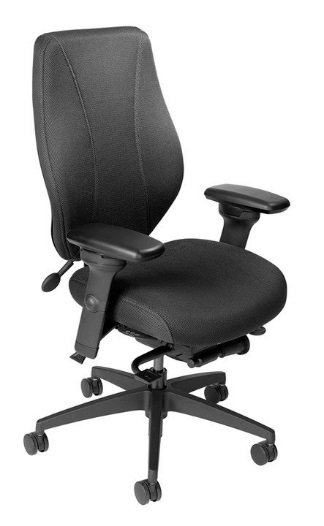 Midnight Black / Light Grey [G]Adjustable Headrest [AHR / AHRG]Measurements/Overall Dimensions:Boxed Weight/Size: 56 lbs. / 11.7 cu.ft.


*Mixing of Midnight Black & Light Grey components is not an option.Pneumatic Lift (Seat Height):
Midnight Black / Light Grey125 mmLT Pneumatic Lift (17 ½" – 22 ¼")Options:Midnight Black / Light Grey [G]70 mm Pneumatic Lift (17” - 19 ¾”) [70MM/G70MM]80 mm Pneumatic Lift (17 ¾”-20 ¾”) [80MM/G80MM]100 mm Pneumatic Lift (18 ½”-22”) [100MM/G100MM]140 mm Pneumatic Lift (19 ½”-25”) [140MM/G140MM]Chrome100 mm Chrome Pneumatic Lift (18 ½”-22”) [100MMCH]125 mm Chrome Pneumatic Lift (18 ½”-23 ¼”) [125MMCH]140 mm Chrome Pneumatic Lift (19 ½”-25”) [140MMCH]Base/Glides/Casters:Midnight Black / Light Grey 26" Glass Reinforced Nylon Mid Profile Base5 Dual Wheel Nylon Casters 2Options:Chrome Accent Casters [CAC]26” Polished Aluminum Base [PMB]Dual Wheel Urethane Caster 2 [UC2]Additional Options:Midnight Black / Light Grey [G]Adjustable Headrest [AHR / AHRG]Measurements/Overall Dimensions:Boxed Weight/Size: 56 lbs. / 11.7 cu.ft.


*Mixing of Midnight Black & Light Grey components is not an option.